Examples: Basic Surface Area & Volume of Cylinders, Cones, and SpheresCylinders: Cylinder Example1: Find the surface area and volume of the cylinder. Keep in terms of pi and round to the nearest thousandth. 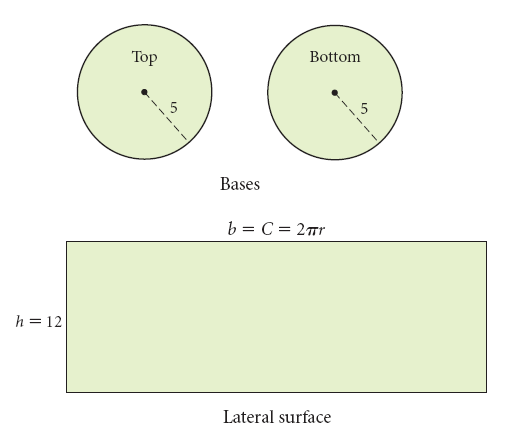 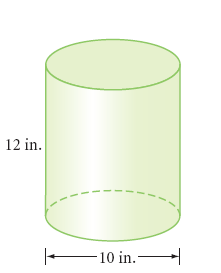 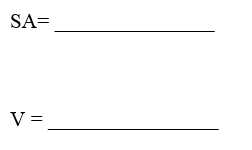 ------------------------------------------------------------------------------------------ Cones: 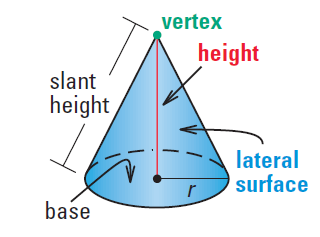 Find the volume (round to the nearest thousandth) and surface area (keep in terms of pi) of the solid. Cone Example 2:  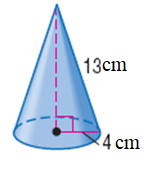 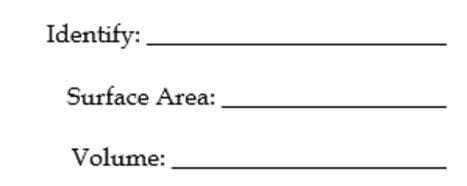 exactroundedSpheres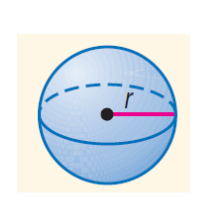 Find the volume and surface area of the sphere. Keep in terms of pi.  Sphere Example 3: 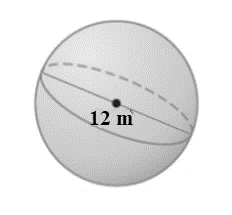 In Class Practice:Directions: Identify each figure, find the surface area and volume of the following figures. You must write the formula you used first. Keep all answers in terms of pi, then show the rounded value to the nearest thousandth. 1.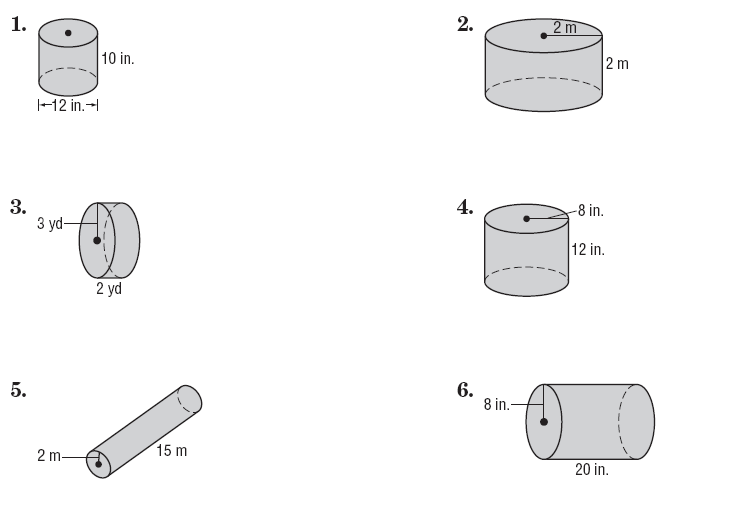 							Identify: ________________________Surface Area: __________________Volume: ______________________2. 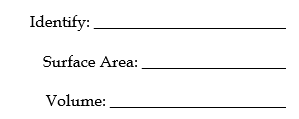 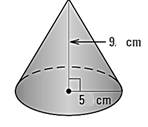 roundedexact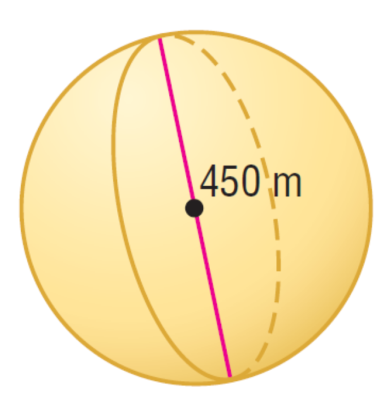 3. Surface Area:SA = 2r2 + 2rhLateral Area:LA = 2rhNO BASES!Volume: V=BH B = AREA of BASE B= r2H= Height connecting two bases.Surface Area:SA= Lateral Area: LA= Volume: B = AREA of BASE B= r2H= Height perpendicular to the base. Surface Area:SA = 4r2Volume:  V = r3